ПОЛОЖЕНИЕо проведении Ставропольского краевого открытого научно-инженерного исследовательского конкурса1. ОБЩИЕ ПОЛОЖЕНИЯ1.1. Настоящее Положение определяет цель, задачи, порядок, условия участия, место проведения, содержание, категории участников, требования к оформлению работ, порядок определения победителей Ставропольского краевого открытого научно-инженерного конкурса (далее - Конкурс).1.2. Конкурс проводится ежегодно на базе муниципального автономного учреждения дополнительного образования Ставропольского Дворца детского творчества (далее - МАУ ДО СДДТ).1.3. Организаторами Конкурса являются:- министерство образования Ставропольского края (далее – министерство);- комитет образования администрации города Ставрополя;- МАУ ДО СДДТ.1.4. Конкурс проводится при участии:- государственного бюджетного учреждения Ставропольского края «Центр молодежных проектов»;- федерального государственного автономного образовательного учреждения высшего образования «Северо-Кавказский федеральный университет» (далее - ФГАОУ ВО «Северо-Кавказский федеральный университет»);- федерального государственного бюджетного образовательного учреждения высшего образования «Ставропольский государственный аграрный университет» (далее - ФГБОУ ВО «Ставропольский государственный аграрный университет»);- федерального государственного бюджетного образовательного учреждения высшего образования «Ставропольский государственный медицинский университет» (далее - ФГБОУ ВО «Ставропольский государственный медицинский университет»).1.5. Рабочий язык Конкурса - русский.2. ЦЕЛИ И ЗАДАЧИ КОНКУРСА 2.1. Целями Конкурса являются:- популяризация среди обучающихся фундаментальной и прикладной науки, ее приложений в практической деятельности;- повышение среди обучающихся престижа инженерно-технических профессий;- развитие проектно-исследовательской деятельности обучающихся по естественно-научным и инженерным направлениям; 2.2. Задачи:- привлечение молодежи к занятиям наукой, проведению фундаментальных и прикладных исследований и инженерных разработок;- предоставление возможности участникам реализовать творческий потенциал путем реализации проектов, получить оценку со стороны профессионального и научного сообщества;- выявление наиболее талантливых, обладающих интересом к инженерному труду и инновационной деятельности обучающихся, создание условий для поддержки их научно-технической деятельности и получения инженерного образования.3.СРОКИ, МЕСТА ПРОВЕДЕНИЯ КОНКУРСА. УЧАСТНИКИ КОНКУРСА3.1. Конкурс проводится ежегодно в два этапа (сентябрь - ноябрь).I этап – муниципальный (сентябрь - октябрь) проводится в муниципальных и городских округах Ставропольского края.Дипломанты муниципального этапа Конкурса принимают участие во втором этапе Конкурса.  II этап – региональный (октябрь - ноябрь)II этап Конкурса проводится в два тура:первый – заочный,второй – очный.Очный тур Конкурса проводится в период с 24-25 ноября в г. Ставрополе.3.2. Конкурс проводится на базе МАУ ДО СДДТ, образовательных организаций высшего образования г. Ставрополя.3.3. Участники Конкурса - обучающиеся общеобразовательных организаций, реализующих программы начального общего, основного общего, среднего общего образования, обучающиеся образовательных организаций дополнительного образования. 3.4. Конкурс проводится по двум возрастным категориям:первая категория: 5 - 7 классы;вторая категория: 8 - 11 классы.Возраст участников Конкурса: 11 - 18 лет. 4. ПОРЯДОК ПРОВЕДЕНИЯ КОНКУРСА4.1. Конкурс проводится по следующим секциям:- Фундаментальная и прикладная математика.- Теоретическая и экспериментальная физика и астрономия.- Системное программирование и информационные технологии.- Техника и наукоемкий инжиниринг.- Робототехника.- Биология.- Органическая и неорганическая химия.- Экология.- Физиология и медицина.- Науки о Земле.4.2. Максимальное число работ, планируемых к рассмотрению на одной секции, определяется экспертным советом Конкурса. 4.3. Работы участников должны содержать новые научные, инженерные, исследовательские или прикладные результаты. При подготовке работы допускается участие научных руководителей в качестве консультантов.4.4. В Конкурсе могут принять участие индивидуальные исследователи, а также авторские коллективы (не более двух авторов). 4.5. Для участия в заочном туре II этапа Конкурса участник Конкурса направляет:электронный вариант конкурсных материалов (электронная папка) - по электронной почте на адрес man@stavddt.ru в срок с 1 до 27 октября; Электронная папка участника Конкурса (название папки - Фамилия Имя участника) содержит 4 файла:- электронный вариант заявки (название файла - «Фамилия Имя_Заявка») в электронной таблице «Заявка»;- электронный вариант тезисов работы (название файла - «Фамилия Имя_Тезисы»); - электронный вариант работы участника (название файла - «Фамилия Имя_Работа»);- актуальная версия устава образовательной организации с указанием полного и краткого наименования;4.6. Прием заявок и конкурсных материалов на заочный тур Конкурса в печатном виде проводится в период 18 по 27 октября. К заочному туру II этапа Конкурса допускаются участники, представившие конкурсные материалы, оформленные в соответствии с требованиями п.4.5. данного Положения.Работы, представленные позже 27 октября, а также оформленные не в соответствии с требованиями, определенными данным Положением (приложение 2 к Положению), не рассматриваются.4.7. Экспертизу представленных работ на Конкурс по каждой секции осуществляет экспертные комиссии, утвержденный приказом министерства.  Экспертные комиссии Конкурса в период с 01 октября по 08 ноября   проводят экспертизу представленных конкурсных материалов по каждой секции и направляют результаты в оргкомитет. Критериями оценки научных исследований и проектов участников заочного тура II этапа Конкурса являются:- актуальность темы научного исследования или проекта;- четкость определения цели и формулировки задач;- владение методами научного исследования;- научная новизна и практическая значимость результатов;- самостоятельность и оригинальность выводов;- уровень владения основными терминами.Максимальное количество баллов, которое может набрать участник в   заочном туре II этапа Конкурса - 60 баллов.По результатам заочного тура II этапа Конкурса формируется рейтинговый список участников по каждой секции.Итоги заочного тура II этапа Конкурса подводят экспертные комиссии.Результаты заочного тура II этапа Конкурса по каждой секции, списки участников очного тура II этапа Конкурса по каждой секции утверждаются протоколами экспертных комиссий. Экспертные комиссии определяют количество и состав участников очного тура II этапа Конкурса.Результаты заочного тура, списки участников очного тура II этапа Конкурса размещаются на официальном сайте: http://stavddt.ru/about/departments/man/konkursy-i-meropriyatiya-man.php не позднее 16 ноября.К очному туру II этапа Конкурса допускаются авторы работ, набравшие наибольшее количество баллов по итогам заочного тура. Количество участников очного тура по каждой секции определяется экспертными комиссиями. 4.8. Очный тур II этапа Конкурса предполагает публичную защиту работы. Демонстрация и защита работ участников Конкурса может проходить на выставочных экспозициях или в виде видеоконференции. Участник оформляет стенд (Приложение 2) и представляет необходимый демонстрационный материал, выступает с презентацией результатов своей работы перед членами экспертных комиссий и другими участниками очного тура Конкурса. Участник имеет право выступить с одним докладом только на одной из секций.Время выступления - не более 5 минут, ответы на вопросы экспертов - не более 5 минут. Максимальное количество баллов, которое может набрать участник в   очном туре II этапа Конкурса -  100 балловКритериями оценки научных исследований и проектов участников очного тура II этапа Конкурса являются:Критерий 1: Оценка научных результатов работы (максимальное количество – 60 баллов):- новизна исследования;- качество представляемого материала;- цельность и завершенность исследования;- объем исследования;- объем самостоятельно проделанной работы;- свободное владение темой исследования, научной литературой.Критерий 2: Оценка качества материалов, представленных на стенде (максимальное количество – 15 баллов):- логичность подачи материала;- ясность оформления стенда;- дизайн стенда, внешний вид, общее впечатление.Критерий 3: Оценка качества выступления на стендовой выставке (максимальное количество – 25 баллов):- доступность, понятность работы;- убедительность, доверие к докладу и его результатам;- наглядность;- лаконичность, содержательность;- коммуникативная культура.Экспертные комиссии оценивают работы участников очного тура II этапа Конкурса (согласно критериям) по каждой секции, составляют рейтинговый список результатов участников очного тура по каждой секции, по итогам рейтингового списка (согласно квоте) определяют победителя и призеров Конкурса и направляют для утверждения результатов очного тура II этапа Конкурса.В каждой секции определяется один победитель. Победитель и призеры Конкурса должны составлять не более 40% от количества участников каждой секции, принявших участие в очном туре II этапа Конкурса. Решения экспертного совета являются окончательными и пересмотру не подлежат. Апелляции не принимаются и не рассматриваются. Результаты очного тура II этапа Конкурса утверждаются приказом министерства.5. ОСОБЫЕ УСЛОВИЯ5.1. Работа, представленная на Конкурс, представляет собой самостоятельное нереферативное научное исследование или самостоятельный инженерный проект. Реферативные работы, не носящие исследовательский характер, к участию в очном туре II этапа Конкурса не допускаются. 5.2. Работы участников на Конкурс могут быть представлены общеобразовательными организациями, организациями дополнительного образования, а также авторами лично.При представлении работы двумя авторами необходимо отразить вклад каждого из них на этапах сбора, обработки и интерпретации материала.5.3. Представленные работы не рецензируются. Материалы, представленные на Конкурс, не возвращаются. 5.4. Решения экспертного совета по результатам заочного и очного туров II этапа Конкурса являются окончательными и пересмотру не подлежат. 5.5. Принимая участие в Конференции, участник подтверждает согласие на обработку персональных данных.5.6. Протоколы экспертных комиссий заочного и очного туров II этапа Конкурса по каждой секции, протоколы экспертного совета хранятся в МБУ ДО СДДТ до 01 ноября года, следующего за годом проведения Конкурса.6. ОРГКОМИТЕТ, ЭКСПЕРТНЫЕ КОМИССИИ6.1.  Организационное обеспечение проведения Конкурса осуществляет оргкомитет Конкурса (далее - Оргкомитет). Оргкомитет создается с целью координации работы при проведении Конкурса и утверждается министерством.  Оргкомитет:- разрабатывает программу проведения Конкурса;- осуществляет прием заявок и конкурсных материалов; - обеспечивает информационную поддержку Конкурса; - осуществляет подготовку и проведение церемоний открытия и закрытия Конкурса, награждения победителей и призеров Конкурса.     6.2. Экспертную оценку работ участников по секциям на заочном и очном турах туре II этапа Конкурса осуществляют экспертные комиссии.Состав экспертных комиссий формируется по каждой секции из числа педагогических, научных, научно-педагогических работников и утверждается министерством.Экспертная комиссия Конкурса:- осуществляет оценку работ участников очного и заочного туров II этапа Конкурса; - формирует по итогам очного и заочного туров II этапа Конкурса рейтинговый список по каждой секции, оформляет протоколы и направляет для утверждения в экспертный совет;  - определяет победителя и призеров очного тура II этапа Конкурса по итогам рейтингового списка по каждой секции и направляет для утверждения в экспертный совет;- рекомендует лучшие работы для участия в Российских научных мероприятиях.7. ПОДВЕДЕНИЕ ИТОГОВ КОНКУРСА7.1.  По итогам очного тура II этапа Конкурса в каждой секции определяется один победитель и призеры Конкурса для каждой возрастной категории.Победитель и призеры должны составлять не более 40% от количества участников каждой научной секции, принявших участие в очном туре II этапа Конкурса.7.2. Победитель II этапа Конкурса награждается Дипломом первой степени и призом. Призеры очного тура II этапа Конкурса в каждой секции награждаются Дипломом второй или третьей степени, призами.7.3. Все участники очного тура II этапа Конкурса получают сертификаты, подтверждающие участие в Конкурсе.Авторы лучших работ в секциях получают рекомендации экспертных комиссий для участия в российских научных мероприятиях.8. ФИНАНСИРОВАНИЕ8.1. Финансирование мероприятия осуществляется за счет средств бюджета Ставропольского края. 8.2. Расходы на проезд, питание, проживание участников Конкурса и их руководителей несут направляющие организации. Заявка на участие в Ставропольском краевом открытом научно-инженерном исследовательском конкурсе Название направляющей организации (полное, согласно уставу):Полный почтовый адрес организации:Адрес электронной почты организации:Рабочий телефон организации (с кодом): Руководитель образовательной организации                       _______________         /_________________________________/М. П.Приложение 21к Положению о проведении Ставропольского краевого открытого научно-инженерногоисследовательского конкурсаТРЕБОВАНИЯ К СОДЕРЖАНИЮ И ОФОРМЛЕНИЮ РАБОТ, ДЕМОНСТРАЦИОННЫХ МАТЕРИАЛОВОбщие требованияДля участия в Конкурсе направляются научные исследования, отвечающее тематике секций Конкурса. Работа должна быть нереферативной и содержать элемент новизны. Исследование может носить теоретический характер, может быть описанием эксперимента, техническим описанием инженерного проекта, инновационной компьютерной программой. Наряду с исследованием необходимо подготовить тезисы и полный вариант статьи своей научной работы в соответствии с требованиями. Исследовательская работа выполняется на отдельных листах, листы   между собой не скрепляются. Каждый экземпляр работы должен быть размещен в отдельной папке, не допускающей самопроизвольного выпадения материалов.Работа выполняется на листах белой бумаги формата А4, ярким шрифтом. Размер шрифта - 12 кегль. Интервал полуторный. Состав работыТезисы — это краткий научный текст, в котором изложены основные результаты исследовательской работы или проекта, а также методология их получения.не должны содержать подробных доказательств/описания процедур исследования;должны давать четкое представление о проведенном исследовании;не должны содержать рисунков, графиков, схем и таблиц.Научная статья (описание работы). Статья в сопровождении иллюстраций (чертежи, графики, таблицы, фотографии) представляет собой описание исследовательской (творческой) работы. Все сокращения в тексте должны быть расшифрованы. Объем текста статьи, включая формулы и список литературы, не должен превышать 10 стандартных страниц. Для иллюстраций может быть отведено дополнительно не более 10 стандартных страниц. Научная статья традиционно состоит из следующих разделов:оглавлениевведение с постановкой цели и задач исследованияматериалы и методы исследованияобзор литературырезультаты исследования и их обсуждениевыводысписок литературы Иллюстрации выполняются на отдельных страницах, которые размещаются после ссылок в основном тексте. Не допускается увеличение формата страниц, склейка страниц иллюстраций буклетом и т.п. Нумерация страниц производится в правом верхнем углу. Основной текст доклада нумеруется арабскими цифрами, страницы иллюстраций - римскими цифрами.Титульный лист содержит следующие атрибуты: названия мероприятия и работы;населенный пункт; сведения об авторах (фамилия, имя, отчество, общеобразовательная организация, класс);сведения о научных руководителях (фамилия, имя, отчество, ученая степень и звание, должность, место работы). На первой странице статьи сначала печатается стандартный заголовок, далее следует текст статьи, список литературы в порядке упоминания в тексте. Сокращения в названии статьи не допускаются.Если в состав работы входит компьютерная программа, то к работе прилагается исполняемый программный модуль.Оформление стендовПостер для презентации проекта должен быть по размеру формата А0 в вертикальной ориентации.На постере должно быть оставлено место под регистрационный бланк размера А4 и под номер проекта в секции размером 10×10 см как указано на схеме ниже.На постере и других демонстрационных материалах не должно быть информации рекламного характера и информации, запрещённой законодательством РФ.На постере должны отсутствовать личные сведения об участнике Конкурса, информация о научном руководителе и учебном заведении, где проводилось исследование.Если работа выполнена в научном учреждении или компании, то необходимо иметь разрешение на её представление, подписанное руководителем. Если разрешения нет, то участник должен предоставить документ, где подтверждает личную ответственность за проект.Приложение 11к Положению о проведении Ставропольского краевого открытого научно-инженерного исследовательского конкурса№п/пФамилия, имя, отчество участникаТема работыСекция КлассОбразовательная организация (полное название согласно уставу)Муниципальный/городской округКонтактный телефон,е-mailФамилия, имя, отчество, научное звание, должность научного руководителя (полностью)1.ПостерРазмер А0, 840х1200 мм, вертикальный.На постере должно быть:ВступлениеМетодологияРезультатыЗаключениеСписок использованной литературыФотографии / графики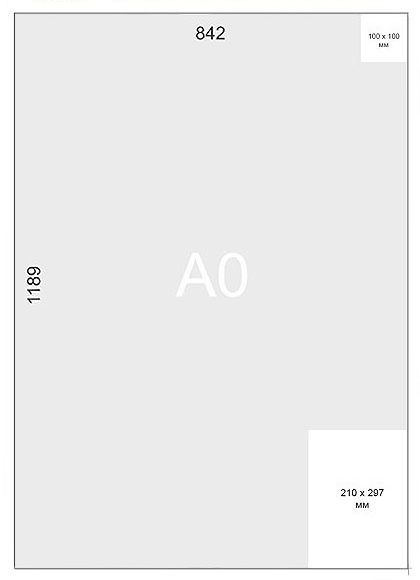 